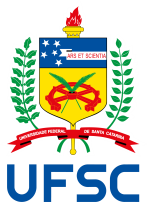 UNIVERSIDADE FEDERAL DE SANTA CATARINACENTRO DE CIÊNCIAS DA SAÚDEPROGRAMA DE PÓS-GRADUAÇÃO EM NUTRIÇÃOhttp://www.ppgn.ufsc.brppgn@contato.ufsc.brREQUERIMENTO Eu, , matrícula , aluna de  deste programa de pós-graduação, solicito prorrogação de prazo para entrega da versão final de meu trabalho de conclusão na Biblioteca Universitário – BU/UFSC.Florianópolis, ___________________________________________Assinatura do(a) aluno(a)___________________________________________Assinatura do(a) orientador(a)